Publicado en Barcelona el 09/06/2021 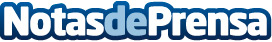 Adhera Health lanza un proyecto de inteligencia artificial para apoyar a pacientes con COVID persistenteEl 14 de mayo, la empresa Adhera Health (Palo Alto, California), pionera en Precision Digital Therapeutics™, ha arrancado, por medio de su filial europea Salumedia Labs, un proyecto que permitirá el uso de Inteligencia Artificial para brindar apoyo personalizado a personas afectadas por síntomas del COVID a largo plazo. La primera y exitosa reunión de los socios del proyecto, que tuvo lugar en Barcelona, marcó el inicio de una investigación que se fundará en la aplicación de Precision DTxDatos de contacto:Päivi Salminen645837694Nota de prensa publicada en: https://www.notasdeprensa.es/adhera-health-lanza-un-proyecto-de Categorias: Nacional Medicina Inteligencia Artificial y Robótica E-Commerce Software Dispositivos móviles Otras ciencias http://www.notasdeprensa.es